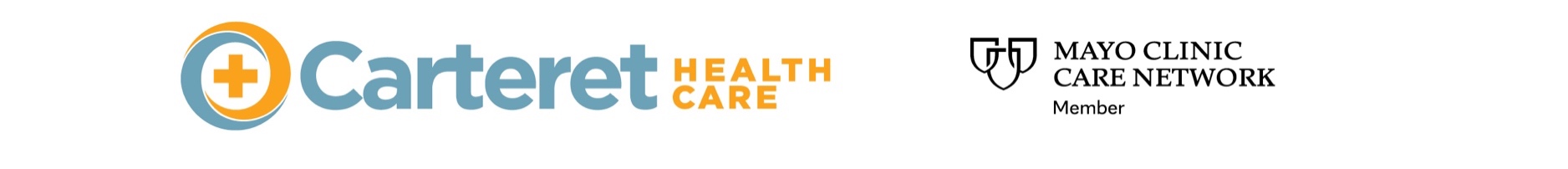 3500 Arendell Street, Morehead City NC 28557252.499.6000    www.CarteretHealth.orgCarteret Health Care is an independent, 135-bed not-for-profit hospital serving eastern North Carolina. As a proud member of the Mayo Clinic Care Network, Carteret Health Care patients experience the confidence of having access to world-leading medical expertise through their trusted local doctor, at no additional cost and while staying close to home. While providing quality health care with exceptional compassion and respect, Carteret Health Care achievements and awards include being recognized as one of America’s Best Hospitals for Orthopedics and Best Stroke Center by the Women’s Choice Award for 2020. For additional information about Carteret Health Care, visit our website at www.CarteretHealth.org.Our Mission…Quality healthcare provided with exceptional compassion and respectOur Vision… To be among the top 100 hospitals in the nation providing safety, quality, service excellence and value as a trusted community partner.Our Values…Trust, Respect, Accountability, Care, Knowledge, SafetyStatistics as of September 30, 2020Specialty ServicesCancer Center chemo and radiation therapyCardiac Cath and Interventional Radiology Women’s Health & Brady Birthing CenterHome Health and HospiceSeashore Imaging – Open bore MRIPhysical, Occupational and Speech TherapyPharmacy, Physician & Nursing Residencies Sleep Disorders CenterJoint & Spine CenterWeight Loss Bariatric SurgeryCarteret Medical Group physician groupWound Healing & Hyperbaric CenterSurgical ServicesMedical Hospitalists on staffQuality Achievements and AwardsQuality Honors:Awarded national Outstanding Patient Experience by Healthgrades, 2020.One of America’s Best Hospitals for Orthopedics by the Women’s Choice Award, 2021, 2020, 2019.One of America’s Best Stroke Centers by the Women’s Choice Award, 2021, 2020. One of America’s Best Hospitals for Bariatric Surgery by the Women’s Choice Award, 2021Only NC Hospital Recognized as a 2019, 2018, 2017 & 2016 Top 100 Rural & Community Hospital in the US by iVantage Health Analytics.Ranked as #1 Hospital in NC for Bariatric Surgery Medical Excellence by CareChex by Quantros, 2020.Earned an ‘A’ safety grade by the Leapfrog Hospital Safety Grade, Spring 2020.Cancer Care:Accredited by Commission on Cancer (CoC) of the American College of Surgeons since 2013.Recognized for Medical Oncology by the Quality Oncology Practice Initiative.Achieved recognition for Excellence in breast health as a Pink Ribbon Facility for 3D Breast Imaging.Brady Birthing Center:  Received NC Maternity Center Breastfeeding-Friendly Designation from the NC Division of Public Health, 2020Certified by Cribs for Kids National Gold Safe Sleep Hospital Champion, 2020Stroke Care:One of America’s Best Stroke Centers by the Women’s Choice Award, 2021, 2020 Awarded The Joint Commission's Gold Seal of Approval® and the AHA's Heart-Check Mark for Advanced Certification as a Primary Stroke Center.Certified Gold Plus and Target Honor Roll for Type 2 Diabetes by American Heart Association and American Stroke Association as recognized in the US News & World Report.Heart Care:Certified Gold Plus and Target Honor Roll Award for Heart Failure and Target Honor for Type 2 Diabetes by American Heart Association as recognized in the US News & World ReportCertified Bronze for Mission Lifeline NSTEMI by American Heart Association as recognized in the US News & World ReportCutting edge Telehealth program reduces readmissions for heart failure and COPD patients.Respiratory Care:  Earned Quality Respiratory Care Recognition (QRCR) under a national program aimed at helping patients and families make informed decisions about the quality of the respiratory care services. Laboratory: CHC nationally recognized by the Accreditation Committee of the College of American Pathologists (CAP)CMG nationally recognized with Laboratory Accreditation by COLA Inc., Orthopedics & Spine Surgery:One of America’s Best Hospitals for Orthopedics by the Women’s Choice Award, 2021, 2020, 2019.Certified by The Joint Commission for Joint Replacement – HipCertified by The Joint Commission for Joint Replacement – KneeCertified by The Joint Commission for Spine Surgery, 1st in NC, June 2017Sleep Center:  Awarded the highly-sought accreditation from the American Academy of Sleep Medicine (AASM) including in-center polysomnography (PSG) and home sleep apnea testing (HSAT).Diabetes recognized by American Diabetes AssociationPharmacy:  Stewardship of Antimicrobial Advanced Resources Partner for Advanced STAR Partner Status by the NC Division of Public HealthResuscitation & Atrial Fibrillation:Resuscitation Certified Gold Plus Award by American Heart Association as recognized in the US News & World ReportAtrial Fibrillation Certified Gold by American Heart Association as recognized in the US News & World ReportWeight Loss Bariatric Surgery:Certified by The Joint Commission for Bariatric Surgery – 1st in nation and NC, April 2017One of America’s Best Hospitals for Bariatric Surgery by the Women’s Choice Award, 2021Ranked as #1 Hospital in NC for Bariatric Surgery Medical Excellence by CareChex by Quantros.Achieved national accreditation from the Metabolic and Bariatric Surgery Accreditation and Quality Improvement Program.Recognized as a Blue Distinction® Center+ for Bariatric Surgery designation as part of the Blue Distinction Specialty Care program by Blue Cross and Blue Shield of North Carolina.   Home Care:Accredited by The Joint CommissionRecognized as Top 20% Superior Performer for Satisfaction by Strategic Healthcare Program (SHP).Radiology:  All Accredited by the American College of Radiology – Ultrasound Breast, PET/CT, MRI, Nuclear Medicine, 3D Digital Mammography and Imaging Center. Opened: 1967Inpatient surgeries: 1,528Licensed beds: 135Outpatient surgeries: 2,654Admissions: 6,142ER visits: 34,418Births: 773Employees: 1,154Average daily census: 65.3Registered nurses: 350Average length of stay: 3.8 daysVolunteers: 118